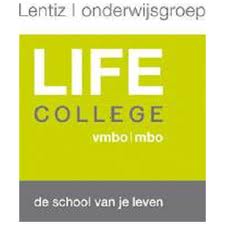 Support PlanLIFE College2014 - 2018InhoudsopgaveVoorwoord	3	Inleiding 	4Hoofdstuk 1: Algemene gegevens	5Hoofdstuk 2: Onderwijs visie LIFE  College	6Hoofdstuk 3: Kengetallen	8Hoofdstuk 4: Zorgroute	9Hoofdstuk 5: Basisondersteuning	11	Preventieve en licht curatieve interventiesOnderwijsondersteuning en begeleidingsstructuurPlanmatig werkenKwaliteitHoofdstuk 6: Extra ondersteuning 	23Ondersteuningsarrangementen voor leerlingen met 		        Specifieke onderwijsbehoeften	Hoofdstuk 7: Aannamebeleid	25Hoofdstuk 8: Ambities	28				VoorwoordIn de afgelopen jaren is het LIFE College  actief geweest als het ging om leerlingbegeleiding. De wet passend onderwijs geeft aan dat iedere school een schoolondersteuningsprofiel (artikel 1, lid2) moet hebben. Hierin wordt beschreven welke ondersteuning de school kan bieden en hoe deze ondersteuning is georganiseerd.  De school voldoet aan de basis ondersteuning zoals die in het samenwerkingsverband is afgesproken.Het schoolondersteuningsprofiel geeft aan waarin de school zich specialiseert. Dit is beschreven in de extra ondersteuning.Alle schoolondersteuningsprofielen van de scholen in het samenwerkingsverband samen zorgen voor een dekkend aanbod, zodat alle leerlingen passend onderwijs kunnen krijgen.Ook onze school zal rondom zorg in beweging moeten blijven. Belangrijk is dat de school de leerlingen ondersteunt in hun ontwikkelingsproces. De begeleiding van leerlingen richt zich bij het LIFE College op de volgende gebieden: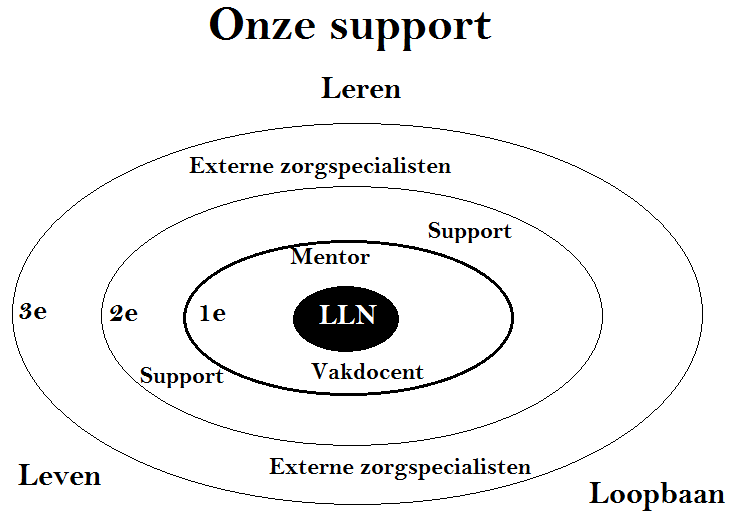 Begeleiding op het gebied van lerenHet volgen van vorderingen, het plegen van aanvullende leer-activiteiten ((p)re-teaching, remedial teaching, leren leren, huiswerkbegeleiding)Begeleiding op het gebied van levenHet volgen en ondersteunen van de sociaal-emotionele ontwikkeling van de jongeren zodat ze de problemen die onvermijdelijk ontstaan in het leven, in de pubertijd enz., binnen en buiten school, op zodanige manier kunnen overwinnen dat met vertrouwen in zichzelf en anderen in het leven leren staan (leefstijl, pestpreventie, problemen binnen het gezin enz.)Begeleiding op het gebied van loopbaanHet  ondersteunen van het ontwikkelen van een toekomstperspectief bij leerlingen, zowel bij de keuze van een mbo opleiding als voor een beroep bij leerlingen via gesprekken, stages, praktijklessen etc.InleidingMet dit Supportplan beschrijft het LIFE College haar leerlingbegeleiding. Aangegeven wordt op welke wijze de leerlingbegeleiding is georganiseerd, welke visie daaraan ten grondslag ligt, binnen welke kaders de begeleiding van de leerling wordt gerealiseerd. Dit supportplan  is als volgt opgebouwd:Allereerst wordt aangegeven dat dit Supportplan aansluit op het strategisch meerjarenplan van de Lentiz Onderwijsgroep en het schoolmeerjarenplan van de vestiging LIFE College 2013-2018.In hoofdstuk  2 wordt  aangegeven welke onderwijsvisie ten grondslag ligt aan de organisatie van de leerlingbegeleiding in de school.In hoofdstuk 4 wordt aangegeven welke kengetallen gedurende het cursusjaar worden bijgehouden, zodat ook een helder beeld in kwantitatieve gegevens wordt gegeven.Vanuit deze visie wordt beschreven binnen welke kaders deze leerlingbegeleiding binnen de school wordt vormgegeven. In hoofdstuk 5 en 6 wordt de basis- en extra ondersteuning beschreven.In hoofdstuk 6 is het aannamebeleid van het LIFE College zo helder mogelijk beschreven.De ambities  worden aangegeven in hoofdstuk 7.Hoofdstuk 1: Algemene gegevens	Lentiz LIFE College is gehuisvest in een mooi gebouw naast station Schiedam Centrum. Adres: Parallelweg 401 3112 NA Schiedam Postadres: Postbus 3030 3101 EA Schiedam Algemeen telefoonnummer: (010) 473 53 77 Website: www.lifecollege.nl E-mail: info@lifecollege.nl Het bezoekadres van de Raad van Bestuur is: Schiedamsedijk 114 3134 KK Vlaardingen T (010) 434 99 25 De administratie van Lentiz LIFE College is rechtstreeks bereikbaar via telefoonnummer (010) 473 53 77 of via e-mail: info@lifecollege.nlHoofdstuk 2: OnderwijsvisieHet strategisch meerjarenplan van de Lentiz Onderwijsgroep.Met ons Supportplan willen we aansluiten bij het strategisch meerjarenplan van de organisatie.2.1 De droom van LIFE CollegeEen betere en rechtvaardige wereldWaarin mensen tot hun recht komenIn hun kracht staanGelukkig zijn2.2 Visie en Missie LIFE College Jongeren uit grootstedelijke gebieden doen beseffen dat het leven geen jungle is, waarin je je ten koste van alles en iedereen staande moet zien te houden.Waarin je moet zien te overlevenJongeren doen  inzien dat leeftijdsgenoten uit bijvoorbeeld achterstandswijken geen rolmodel hoeven te zijn en je gedrag niet hoeven te beïnvloeden.Dat ook zij de omstandigheden waar en waaronder ze zijn geboren kunnen beïnvloeden, hun eigen wereld kunnen vormgeven en hun eigen toekomst kunnen bepalen.2.3 Het doel van LIFE CollegeJongeren uitdagen zich niet te laten beperken of beïnvloeden door de afkomst, milieu of buurt waar ze geboren en/of opgegroeid zijn;Jongeren uitdagen zichzelf te leren kennen, zichzelf te ontwikkelen, hun talenten te ontdekken en alles uit zichzelf te leren halen. Hun eigen toekomst ter hand te nemen en een gelukkig leven te krijgen.Jongeren niet alleen een beroep te leren, maar ook levenslessen te geven.2.4 Onze belofteLIFE College geeft jongeren hoop op een mooie toekomst. Een toekomst die ze voor een groot gedeelte zelf gaan bepalen.LIFE College daagt hen uit alles uit zichzelf te halen. Al hun talenten te ontplooien.LIFE College daagt hen uit voorbij de pose te komen, zichzelf te worden en authentiek te worden en te blijven. 2.5 Het SchoolmeerjarenPlan van LIFE College 2013-2018LIFE College is een unieke school voor VMBO en MBO in Schiedam. Uniek in de volgende opzichten:Een school waar vmbo en mbo inhoudelijk en organisatorisch met elkaar verweven zijn;Een school waar stadsjongeren van 8 tot 7 terecht kunnen voor onderwijs, maar ook voor een zodanig brede ondersteuning en ontwikkeling dat zij klaar zijn voor maatschappelijke participatie in alle opzichten;Een school waar we stapsgewijs met de jongeren ontdekken wat ze kunnen, waar hun talenten en passies liggen en wat dat betekent voor de volgende stap op weg naar hun eigen toekomst;Een school die intensief samenwerkt met partners die er toe doen als het gaat om het behalen van de doelstellingen: gemeente, bedrijven, instellingen, basisscholen, vmbo-scholen en ouders; Een school waar opvang van voortijdige schoolverlaters, met name uit het mbo, voor de hele regio Rotterdam-Rijnmond geïntegreerd plaatsvindt binnen de school;Dat allemaal in een nieuw gebouw dat er toe doet voor de jongeren en de omgeving.LIFE College is, in tegenstelling tot de meeste andere Lentiz scholen, nog geen school met een lange traditie of een min of meer vaststaand schoolconcept. Dat betekent dat als topprioriteit geldt, dat de komende jaren het concept dat ten grondslag ligt aan de school nog verdere ontwikkeling en implementatie behoeft. Die ontwikkeling schetsen we aan de hand van de drie pijlers waarop LIFE College is gebouwd. De drie pijlers van LIFE College zijn:Doorstroom VMBO – MBOTalentonwikkeling8 tot 7 conceptDe drie pijlers moeten samen de missie van LIFE College ondersteunen: het vergroten dan de maatschappelijke participatie van onze doelgroep, de groot-stedelijke jongeren. Die doelgroep kenmerkt zich als volgt: Opgroeien in een stedelijke omgeving, binnen met name armoede-probleem cumulatie gebieden;Een grote culturele diversiteit (34 verschillende culturele en etnische achtergronden);Een gemiddeld laag opleidingsniveau van ouders;Gezinsproblematieken, waaronder veel één-ouder gezinnen;Grote afstand tot de arbeidsmarkt en de mainstream Nederlandse samenleving;Weinig kennis van zichzelf, de eigen (on)mogelijkheden, de wereld van onderwijs, beroepen en arbeid;Zwakke economische positie;Relatief veel leerlingen die met forse achterstanden vanuit het basisonderwijs instromen in het VO (% lwoo leerlingen van tegen de 50%). Hoofdstuk 3: KengetallenTotaal aantal leerlingen in de school (vmbo):2012 – 2013: 5972013 – 2014: 6492014 – 2015: 7042015 – 2016: 713Aantal leerlingen met een LWOO-beschikking in de school:2014 – 2015: 3122015 – 2016: 322Aantal leerlingen die extra ondersteuning ontvangen:De school wordt ondersteund in de begeleiding van deze leerlingen door:Cluster 1: VisioCluster 2: AurisExtra Ondersteuning (3): SCOORExtra ondersteuning (4): OOS (samenwerkingsverband)Aantal leerlingen met een dyslexieverklaring:2014 - 2015: 282015 – 2016:Hoofdstuk 4: Zorgroute1e lijns zorg: ligt bij de mentor. De mentor zelf gaat aan de slag met problematiek als motivatieproblemen en probleemgedrag in de klas. Nodigt zo nodig ouders uit.Komt de mentor er niet uit, dan wordt de leerling besproken in de leerlingbespreking. Tijdens de leerlingbespreking wordt tevens besproken of de 2e lijns zorg betrokken moet worden.2e lijns zorg: Wanneer de begeleiding door de mentor geen positief effect laat zien, wordt de leerling aangemeld bij het interne zorgteam. Dit gaat middels het aanmeldingsformulier. Het interne zorgteam bestaat uit: Laura Balaguer Rodriguez (zorgcoördinator)Nagihan Celik (leerlingbegeleidster)Diego van Ommeren (gezinsspecialist)Vanuit het interne zorgteam wordt dan gestart met een (intensief) begeleidingstraject. De aanmeldingsformulieren volledig ingevuld worden en digitaal worden verstuurd naar de zorgcoördinator.3e lijns zorg: Wanneer ook de begeleiding door het interne zorgteam geen positief effect heeft, wordt de leerling door de zorgcoördinator (in overleg met mentor, teamleider) aangemeld voor het Ondersteunings Team (OT).Bij het OT zijn in ieder geval de volgende personen aanwezig: •	Ouders / verzorgers•	Leerling•	Onderwijsspecialist vanuit Steunpunt Onderwijs (Ike Schols)•	Gezinsspecialist (Diego van Ommeren)•	Leerlingbegeleider (Nagihan Celik)•	Mentor/teamleider•	Zorgcoördinator (Laura)In het OT kan onderzocht worden wat voor externe hulp er nodig is. Enkele voorbeelden:•	intelligentie- of persoonlijkheidsonderzoeken af laten nemen•	hulp inzetten voor de thuissituatie•	leerling plaatsen op een ander trajectNadat de acties vanuit het OT ook geen positief effect hebben, kan door de OOS lichte ondersteuning ingezet worden. De OOS onderzoekt dan of een leerling in aanmerking komt voor Extra Ondersteuning of een tussenarrangement. Wanneer de Extra Ondersteuning of Zware Ondersteuning toegekend wordt, maakt de zorgcoördinator (samen met de mentor) het Ontwikkelingsperspectief (OPP) voor deze leerling. Twee keer per jaar wordt het OPP geëvalueerd met ouders. Het OPP wordt toegevoegd in SOM. In de Extra Ondersteuning wordt de school ondersteund door de Onderwijsondersteuningsspecialist (OOS).Lichte ondersteuning: De onderwijsondersteuningsspecialist (OOS) onderzoekt of een leerling in aanmerking komt voor extra ondersteuning of voor het tussenarrangement. De OOS brengt alles in kaart en bespreekt dit in het OOS-team.Extra Ondersteuning: is ondersteuning en begeleiding voor leerlingen met extra ondersteuningsbehoeften (het oude rugzakje). De school krijgt een bedrag van € 2.800,- per leerling die extra ondersteuning nodig heeft. De inzet van deze middelen wordt beschreven in het ontwikkelingsperspectief (OPP) en op basis daarvan aan de school uitgekeerd.Voorbeeld: een leerling met extra ondersteuning zijn de oude Cluster 3 en Cluster 4 leerlingen. Voorheen werden zij begeleidt door een ambulant begeleider. Vanaf dit schooljaar (2014-2015) worden deze leerlingen begeleid door de school zelf. De school wordt hierin ondersteund door de OOS.Het is niet zo dat alle cluster 3 en 4 leerlingen automatisch extra ondersteuning ontvangen. Dit moet namelijk elk jaar weer opnieuw aangevraagd wordt. Er moet dan bewezen worden dat de extra ondersteuning noodzakelijk is om de leerling een diploma te laten halen. Daarnaast kunnen ook leerlingen zonder cluster 3 of 4 in aanmerking komen voor extra ondersteuning. In alle gevallen bepaald het OOS-team of er Extra ondersteuning toegewezen wordt.Tussenarrangement: Het tussenarrangement is een bovenschoolse voorziening waar een leerling geplaatst kan worden. De bovenschoolse voorziening die bij ons samenwerkingsverband aangesloten is, is InZicht. Inzicht is een tijdelijke opvang buiten de school voor voortgezet onderwijs. Leerlingen waarmee het tijdelijk niet lukt in het voortgezet onderwijs vanwege gedragsproblemen kunnen hier worden geplaatst. Via onderwijs, sociale vaardigheidstrainingen en hulpverlening wordt gewerkt aan terugkeer in de school. De leerling blijft gedurende dit traject op de huidige school ingeschreven staan.Als blijkt dat een leerling gebaat is bij een ander soort onderwijs, zal een leerling niet terugkeren, maar zal zijn schoolloopbaan voortgezet worden op bijv. het praktijkonderwijs of speciaal onderwijs. Plaatsing binnen het voortgezet speciaal onderwijs wordt zware ondersteuning genoemd.Hoofdstuk 5: BasisondersteuningIntegrale leerlingenbegeleiding betekent allereerst preventie. De school zorgt ervoor dat in de organisatie, het onderwijsleerproces en de pedagogisch-didactische aanpak hulpvragen bij leerlingen zich zo min mogelijk ontwikkelen, dat voortijdige uitval wordt voorkomen en dat zich geen gedragsproblemen ontwikkelen.Hoofdstuk 6: Extra ondersteuning: Ondersteuningsarrangementen voor   	leerlingen met specifieke onderwijsbehoeftenNaast de beschreven basisondersteuning kenmerkt het Life college zich door extra ondersteuning:Voorheen kregen LGF-leerlingen een geldbedrag mee naar school, waardoor de school de hulp kon aanbieden vanuit dit zogeheten rugzakje. Inmiddels wordt dit hulpaanbod met de wet op passend onderwijs vastgesteld door het samenwerkingsverband. Daar wordt voor de oude cluster 3 en 4 leerlingen bepaald hoeveel hulp een leerling nodig zal hebben en hoeveel geld hiervoor beschikbaar wordt gesteld.De school maakt voor alle leerlingen in de extra ondersteuning een ontwikkelingsperspectief (OPP). Dit wordt besproken met ouders, leerling en de onderwijsondersteuningsspecialist (OOS) van het samenwerkingsverband. Ouders, leerling en het bevoegd gezag van de school tekenen dit OPP.Extra ondersteuningHoofdstuk 7: Aannamebeleid/procedure7.1 AantallenIn het schooljaar 2015-2016 hebben we in leerjaar 1 ruimte voor ongeveer  172 (max. 180)leerlingen. De verdeling zou als volgt kunnen zijn:In de procedure zullen wij voorrang verlenen aan de scholen in Schiedam. En de volgende scholen uit Rotterdam:NicolaasValentijnschoolFinlandiaAlbertschweitzerMariaschool TaanderspleinMariaschool SchietbaanlaanDuo 2002CBS OverschieMocht er hierna nog plaats zijn, dan komen de leerling van de basisscholen in Vlaardingen en Maassluis in aanmerking.7.2 Procedure7.3 Aannameplanning 2015-2016Week 49 tot en met week 8: Ouders kunnen een aanvraag indienen voor een kennismakingsgesprekWeek 7 en 8: Ambassadeurs gaan langs bij de basisscholenWeek 8: Administratie belt ouders om een kennismakingsgesprek in te plannen.Week 10 en 11: KennismakingsgesprekkenWeek 15: PlaatsingscommissieWeek 20: Alle leerlingen geplaatst hebben7.4 Zorg die wij onze leerlingen kunnen bieden:Hoofdstuk 8: AmbitiesIntegrale leerlingbegeleiding door ontwikkelen en een begeleidingsstructuur dat gericht is om talentontwikkeling en dialogic teaching verder te ontwikkelen.Het Supportprogramma binnen alle teams van het LIFE College verder ontwikkelen.Het handelingsreportoire van de docent verbreden, gericht op het leren van leerlingen in het kader van opbrengst gericht werken.Protocol dyscalculie verder ontwikkelen.De komende jaren zullen wij alle bovengenoemde ambities verder professionaliseren d.m.v.permanente scholing voor de collega´s.2014-20152015-20162016-20172017-2018Cluster 111Cluster 212Extra ondersteuning (3)11Extra ondersteuning (4) 33Preventieve en licht curatieve interventiesPreventieve en licht curatieve interventiesPreventieve en licht curatieve interventies1.School voorziet in op maat gemaakte onderwijsondersteuning voor de leerlingen.Leerlingen volgen op taal en rekenen met behulp van de Cito vas-toetsen.Selectie van RT-leerlingen op basis van gegevens van de basisschool en de cito vas-toetsen.NieuwsbegripUitgifte dyslexiepasUitgifte handelingsplan bij een dyscalculieverklaringDeelname warme overdracht bao-vo in mei en november.Leerlingen kunnen deelnemen aan huiswerkbegeleiding. Van maandag tot en met donderdag wordt er van 16.00 tot 18.00 uur huiswerkbegeleiding gegeven door twee hbo-studenten.2.De (groeps)handelingsplannen bevatten adviezen die meteen in de praktijk toegepast kunnen worden.Voor alle LWOO leerlingen wordt een individueel of groepshandelingsplan opgesteld met ondersteuning van de 1e en/of 2e lijn (in de onderbouw voor alle leerlingen). Deze wordt na 8 weken geëvalueerd en zo nodig bijgesteld. Om vroegtijdige leer-, opgroei- en opvoedproblemen te signaleren wordt van elke leerling in leerjaar 1, een kwadrant gemaakt. Signaleringslijsten en één-op-één gesprekken worden tevens door het kernteam gebruikt om  de leerling in kaart te brengen.3.De school maakt gebruik van specialisten als het gaat om ondersteuning die de basisondersteuning overstijgt.Wanneer het zorgteam (direct of na een bepaalde periode van begeleiding) besluit dat bij deze leerling de oorzaak van de problemen niet (in voldoende mate ) helder is, wordt hij/zij (met de hulpvraag / onderbouwd met het handelingsplan van die leerling) door de zorgcoördinator ingebracht en besproken in het Ondersteuningsteam (OT). Het OT besluit of de zorg, een interne oplossing van leerling en/of docent of verwijzing naar externe voorziening gewenst is.Naast de specialisten schuiven ook ouder(s), leerling en externe specialisten aan om gezamenlijk het probleem te bespreken en adequaat aan te pakken door afspraken te maken die door alle partijen gedragen worden.4.De school maakt gebruik van de preventieve inzet van zorgpartners om beter te kunnen signaleren en om sneller lichte hulp in te zetten.Middels spreekuur leerplicht (1x in de twee weken)Middels vo1 gesprekken en de EMOVO vragenlijst voor leerjaar 3 door het CJG.5.De school is (fysiek) toegankelijk en heeft voldoende hulpmiddelen voor leerlingen met een (meervoudige) lichamelijke handicap.Life College is voorzien van liften en is toegankelijk voor leerlingen met een lichamelijke handicap.6.School heeft een protocol voor medische handeling.Life College beschikt over een 10-tal BHV-ers. Zij volgens regelmatig bijscholing.School is bezig met het  ontwikkelen van protocol – medische handelingen.	7.De school beschikt over een aantal reeds ingestelde ondersteuningstrajecten:Sociaal- emotionele begeleidingFaalangstreductietrainingExamenvreestrainingRots- en WatertrainingRemedial teaching / dyslexieondersteuningMRT (motorische remedial teaching)MindfullnessPest/ CyberprotocolMeldcode huiselijk geweld en kindermishandelingLoopbaanbegeleiding/ talentontwikkelingNaast de beschreven ondersteuning beschikt de school ook over LWOO en LWTIndividuele begeleiding door leerlingbegeleider of SMW, etc.Er is een begeleidingsaanbod voor leerlingen, die in een bepaalde mate last hebben van faalangst. Binnen de school zijn afspraken opgesteld om op een eenduidige wijze met dit leerprobleem om te gaan.Er is een begeleidingsaanbod voor leerlingen, die last hebben van examenvrees.Dit is een weerbaarheidsprogramma voor jongeren.  Rots & Water heeft als doel het verbeteren van zelfbeheersing, zelfreflectie, zelfvertrouwen, en communicatieve en sociale vaardigheden. Daarnaast zijn de preventie van geweld en van seksueel geweld, het leren maken van eigen keuzes en het leren gaan van een eigen weg belangrijke thema’s.Voert gesprekken met leerlingen met dyslexie en zorgt dat deze leerling gepaste hulp en een dyslexiepas krijgt en maakt een programma voor docenten op het gebied van RT.Er is een begeleidingsaanbod voor leerlingen, bij wie dyslexie is vastgesteld (door een officieel erkende instantie) of waarbij het vermoede is dat er sprake is van een bepaalde vorm van dyslexie. Binnen de school zijn afspraken opgesteld om op een eenduidige wijze met dit leerprobleem om te gaan.Motorisch remedial teaching (MRT) is het verlenen van extra onderwijshulp in het kader van bewegingsopvoeding. MRT  wordt vanaf schooljaar 2015-2016 aangeboden in de onderbouw (jaar 1 en 2) van het Life college. Voor de cognitieve vakken op school bestaat extra hulp in de vorm van remedial teaching, wanneer leerlingen in de klassensituatie niet mee kunnen komen. De leerlingen die extra zorg nodig hebben op het gebied van bewegingsontwikkeling komen in aanmerking voor MRT.  Op het gebied van motoriek maken we onderscheid tussen de groot motorische problemen en de klein motorische- of schrijfproblemen. Aan het begin van het schooljaar zullen alle leerlingen in de onderbouw gescreend worden. Wanneer leerlingen in aanmerking komen voor MRT zal er, bij toestemming van ouders/verzorgers en desbetreffende leerling, een traject gestart worden. Een uitgebreide, individuele screening, een oudergesprek, een handelingsplan en een nazorggesprek zijn onderdeel van dit traject. Doelstellingen van motorisch remedial teaching kunnen de volgende zijn:
- De leerling doet beter mee in de lessen lichamelijke opvoeding en op het schoolplein
- De leerling heeft meer plezier in de lessen lichamelijke opvoeding en op het schoolplein
- De leerling heeft meer zelfvertrouwen in bewegingssituaties en in de klas.
- De leerling beweegt beter, makkelijker, effectiever.
- De leerling schrijft makkelijker en het handschrift is beter leesbaar.Voor leerlingen die problemen hebben met het reguleren van emoties starten we in schooljaar 2015-2016 met een pilot Mindfullness. Extern worden lessen gegeven aan leerlingen die hier behoeften aan hebben. Tijdens deze lessen leren de leerlingen te ontspannen, emoties te herkennen maar ook het omgaan met verschillende emoties door aandacht te hebben voor je lijf.Staat in het portaal op de site van de school.Staat in het portaal.Er is een begeleidingsaanbod voor leerlingen, waarmee ze geholpen worden bij het ontdekken van hun talenten, het oriënteren op bepaalde terreinen van beroep / studie, het maken van een keuze en het in kaart / in beeld krijgen van hun loopbaanperspectief.In de  onderbouw is er “droomtijd” ingezet. Jongeren krijgen de kans om zich binnen en buiten de onderwijstijd te oriënteren op vragen als: wat is er allemaal, wat kan ik allemaal doen en wat betekent het voor mij. Jongeren leren reflecteren op die ervaringen en krijgen stapsgewijs meer zicht op wat die ervaringen betekenen voor hun toekomst in termen van opleiding, beroep en arbeid. Hiervoor worden “talentgesprekken” gehouden.LWOO voor alle leerlingen die hier vanwege leerachterstanden voor in aanmerking komen.LWT is het Leer- werktraject voor leerlingen die moeite hebben om veel theorie te volgens. Deze leerlingen doen examen in Nederlands, Engels en het praktijkvak en moeten daarnaast een bepaald aantal uur stege gelopen hebben.8.School kan vroegtijdig leer-, opgroei- en opvoedproblemen signaleren.In klas 1 start de mentor met het maken van een kwadrant van elke leerling. Hier is alle informatie van de basisschool in verwerkt.In alle leerjaren wordt gewerkt met signaleringslijsten. Hier wordt het gedrag tijdens de les mee in kaart gebrachtEr is in elk team een leerlingbespreking.In leerjaar 1, 2 en 3 wordt de SAQI afgenomen.CJG voert de vo1 gesprekken en neemt de Emovo-vragenlijst af bij leerjaar 3.Warme overdracht bao – vo in mei en november.9.In de school is een veilig schoolklimaat.Een essentieel element van het schoolklimaat is dat alle medewerkers de cruciale aspecten daarvan altijd en overal voorleven. Elke leerling krijgt de mogelijkheid zich optimaal te ontplooien. Ons schoolgebouw  is zodanig ingericht dat het te allen tijde een veilige omgeving is. Elk leerjaar heeft zijn eigen vleugel in het gebouw. De pauzes zijn verschillend voor de leerjaren. Dit bevordert de rust en veiligheid in school.Binnen LIFE College hebben wij 5 kernwaarden die wij zowel met collega’s als leerlingen willen uitdragen:AandachtSteunRespectGastvrijheidEerlijkElke leerling is uniek. Vanuit dat beeld wordt de leerling benaderd. Het schoolklimaat van het LIFE College wordt enerzijds bepaald door de relaties tussen leerlingen, medewerkers en ouders en anderzijds spelen onderwijsinrichting en ‘buitenrooster activiteiten’ daar een belangrijke rol bij. Binnen en buiten de directe onderwijssituaties worden mogelijkheden gecreëerd, waarin leerlingen kunnen oefenen in het nemen van verantwoordelijkheden.Daarnaast worden er lessen gegeven door de Geweldige School. Deze lessen gaan over onderlinge acceptatie en verlaagt zo de kans op pesten.10.School heeft een aanpak gericht op sociale veiligheid en het voorkomen van gedragsproblemen.Integrale leerlingenbegeleiding betekent allereerst preventie. De school zorgt ervoor dat in de organisatie, het onderwijsleerproces en de pedagogisch-didactische aanpak hulpvragen bij leerlingen zich zo min mogelijk ontwikkelen, dat voortijdige uitval wordt voorkomen en dat zich geen gedragsproblemen ontwikkelen. Om dit te realiseren zijn er wekelijks leerlingbesprekingen, wordt in leerjaar 1, 2 en 3 de schoolvragenlijst afgenomen (SAQI) en besproken met mentor, teamleider, ouders en leerling.Onderwijsondersteuning en BegeleidingsstructuurOnderwijsondersteuning en BegeleidingsstructuurOnderwijsondersteuning en BegeleidingsstructuurOnderwijsondersteuning en BegeleidingsstructuurOnderwijsondersteuning en Begeleidingsstructuur1.De school besteedt structureel aandacht aan de competentieontwikkeling (kennis, vaardigheden, attitude) van docenten en begeleiders in relatie tot de begeleiding van de leerlingen (individueel en op groepsniveau).De school besteedt structureel aandacht aan de competentieontwikkeling (kennis, vaardigheden, attitude) van docenten en begeleiders in relatie tot de begeleiding van de leerlingen (individueel en op groepsniveau).Er is voor nieuwe docenten een docentencoachEr worden onderling lessen bezochten Er zijn 4 intervisie momenten per schooljaar.In 2013-2014zijn de kernteams in bovenbouw  gestart met de training “Effectieve leerlingbegeleiding”. Er is een scholingsaanbod vanuit Lentiz Academy.Op verzoek is er tevens de mogelijkheid tot deelname aan cursussen en opleidingen van buiten Lentiz.Alle docenten hebben een lesbevoegdheid of worden verplicht tot scholing.Er is voor nieuwe docenten een docentencoachEr worden onderling lessen bezochten Er zijn 4 intervisie momenten per schooljaar.In 2013-2014zijn de kernteams in bovenbouw  gestart met de training “Effectieve leerlingbegeleiding”. Er is een scholingsaanbod vanuit Lentiz Academy.Op verzoek is er tevens de mogelijkheid tot deelname aan cursussen en opleidingen van buiten Lentiz.Alle docenten hebben een lesbevoegdheid of worden verplicht tot scholing.2.De school beschikt over goed getrainde mentoren die ten aanzien van de ontwikkeling van de leerlingen kunnen signaleren en interveniëren (binnen de kaderstelling van hun taakopdracht).De school beschikt over goed getrainde mentoren die ten aanzien van de ontwikkeling van de leerlingen kunnen signaleren en interveniëren (binnen de kaderstelling van hun taakopdracht).Naast interne coaching van de docentenopleider/coach, is er gestart met de training “Effectieve leerlingbegeleiding” in de bovenbouw. Daarnaast is er een breed aanbod van trainingen binnen Lentiz Academy waar docenten zich verder kunnen professionaliseren.Inspireren tot lerenKlassenmanagementOpbrengstgericht werken in en buiten het klaslokaalZorg in de klas, omgaan met leer- en gedragsproblemenDe onderzoekende docentDe pedagogische uitdagingAl onze mentoren zijn in staat om:zorgvuldig de vorderingen van de leerlingen bij te houden. Hij/zij bespreekt met de leerling en de ouders/verzorgers hoe het gaat en wat er moet gebeuren als er iets te verbeteren valt. De mentor is de coach van de groep. De mentor kan met de leerling allerlei zaken bespreken: hoe zit de school in elkaar, hoe ontwikkel je de studie- en sociale vaardigheden, hoe gaan we om met pestgedrag, hoe los je problemen met leerkrachten op, etc. Niet alleen als groep, ook individueel tijdens korte mentor - leerlinggesprekken, bekijkt de mentor of een leerling nog 'goed in z'n/haar vel zit'. Als er thuis of op school iets speelt, wordt dit door de sterke betrokkenheid vaak snel gesignaleerd.Naast interne coaching van de docentenopleider/coach, is er gestart met de training “Effectieve leerlingbegeleiding” in de bovenbouw. Daarnaast is er een breed aanbod van trainingen binnen Lentiz Academy waar docenten zich verder kunnen professionaliseren.Inspireren tot lerenKlassenmanagementOpbrengstgericht werken in en buiten het klaslokaalZorg in de klas, omgaan met leer- en gedragsproblemenDe onderzoekende docentDe pedagogische uitdagingAl onze mentoren zijn in staat om:zorgvuldig de vorderingen van de leerlingen bij te houden. Hij/zij bespreekt met de leerling en de ouders/verzorgers hoe het gaat en wat er moet gebeuren als er iets te verbeteren valt. De mentor is de coach van de groep. De mentor kan met de leerling allerlei zaken bespreken: hoe zit de school in elkaar, hoe ontwikkel je de studie- en sociale vaardigheden, hoe gaan we om met pestgedrag, hoe los je problemen met leerkrachten op, etc. Niet alleen als groep, ook individueel tijdens korte mentor - leerlinggesprekken, bekijkt de mentor of een leerling nog 'goed in z'n/haar vel zit'. Als er thuis of op school iets speelt, wordt dit door de sterke betrokkenheid vaak snel gesignaleerd.3.De school brengt de verantwoordelijkheid voor de continuïteit van de ondersteuning voor de leerlingen onder bij één of meer functionarissen. Deze zijn rechtstreeks aanspreekbaar.De school brengt de verantwoordelijkheid voor de continuïteit van de ondersteuning voor de leerlingen onder bij één of meer functionarissen. Deze zijn rechtstreeks aanspreekbaar.De school heeft een teamleider onderbouw en twee teamleiders bovenbouw. Allen worden ondersteund door één of twee teamcoördinatoren.De zorgcoördinator coördineert het supportaanbod (zorgaanbod) van specialisten in school.De school heeft een teamleider onderbouw en twee teamleiders bovenbouw. Allen worden ondersteund door één of twee teamcoördinatoren.De zorgcoördinator coördineert het supportaanbod (zorgaanbod) van specialisten in school.4.Het is voor de mentor duidelijk wanneer de basisondersteuning niet meer toereikend is.Het is voor de mentor duidelijk wanneer de basisondersteuning niet meer toereikend is.De taken en kaders van de mentor staan beschreven in de mentormap. Binnen Life College is er in elk team een leerlingbespreking. Hier zitten zowel het kernteam, team coördinator, mentor, teamleider, zorgcoördinator en/of  leerlingbegeleider bij. Indien het team een handelingsbehoefte heeft, kan zij de hulp inroepen van het zorgteam. De zorgroute is bekend bij al het personeel.De taken en kaders van de mentor staan beschreven in de mentormap. Binnen Life College is er in elk team een leerlingbespreking. Hier zitten zowel het kernteam, team coördinator, mentor, teamleider, zorgcoördinator en/of  leerlingbegeleider bij. Indien het team een handelingsbehoefte heeft, kan zij de hulp inroepen van het zorgteam. De zorgroute is bekend bij al het personeel.5.De mentor wordt hierin desgevraagd ondersteund door schoolfunctionarissen: zorgcoördinator, leerlingbegeleider, RT/ dyslexiecoach of  teamleider.De mentor wordt hierin desgevraagd ondersteund door schoolfunctionarissen: zorgcoördinator, leerlingbegeleider, RT/ dyslexiecoach of  teamleider.De eerste verantwoordelijke om begeleiding van de leerling op maat te leveren is het kernteam – in gezamenlijkheid en o.l.v. de mentor. Stappenplan:1. Leerlingbegeleiding op het niveau van de (het)  klas(senteam)Contacten tussen mentor, leerling en vakdocent. Bij het ontstaan van een handelingsbehoefte  stap 2 2. Leerlingbegeleiding op het niveau van het (kern)team  met alle kernteamleden. Zij starten met een handelingsplan (opgesteld door de mentor) voor een bepaalde periode  (8 weken). Bij het ontstaan van handelingsverlegenheid   stap 33. Leerling wordt door de mentor middels een aanmeldingsformulier en concreet geformuleerde hulpvraag, aangemeld bij het intern zorgteam.4. Indien een leerling met complexe problematiek kampt, wordt de leerling door de zorgcoördinator ingebracht in het OT. Zij adviseren en initiëren een interne of externe oplossing.De eerste verantwoordelijke om begeleiding van de leerling op maat te leveren is het kernteam – in gezamenlijkheid en o.l.v. de mentor. Stappenplan:1. Leerlingbegeleiding op het niveau van de (het)  klas(senteam)Contacten tussen mentor, leerling en vakdocent. Bij het ontstaan van een handelingsbehoefte  stap 2 2. Leerlingbegeleiding op het niveau van het (kern)team  met alle kernteamleden. Zij starten met een handelingsplan (opgesteld door de mentor) voor een bepaalde periode  (8 weken). Bij het ontstaan van handelingsverlegenheid   stap 33. Leerling wordt door de mentor middels een aanmeldingsformulier en concreet geformuleerde hulpvraag, aangemeld bij het intern zorgteam.4. Indien een leerling met complexe problematiek kampt, wordt de leerling door de zorgcoördinator ingebracht in het OT. Zij adviseren en initiëren een interne of externe oplossing.6.Sturing op opleidingskeuze / instrumentarium schoolloopbaanbegeleiding.Sturing op opleidingskeuze / instrumentarium schoolloopbaanbegeleiding.In de onderbouw krijgen jongeren de kans om zich binnen (en buiten) onderwijstijd te oriënteren op vragen als: wat is er allemaal, wat kan ik doen en wat betekent dat voor mij? “Droomtijd” geeft hen de kans actief met zaken te experimenteren en kennis te maken.In jaar 1 is dat vooral aanbod gestuurd en speels, in jaar 2 gaat de realiteit van de arbeidsmarkt en beroepen daar in toenemende mate een rol in spelen, in leerjaar 3 maken leerlingen kennis met “werelden uit het mbo” en in leerjaar 4 basis van hun ervaringen kiezen de leerlingen voor een versmalling van een deze “werelden”. Voor leerlingen met een passie voor Techniek geldt een afzonderlijke lijn. Instroom in een Techniek-vakcollege klas kan al in leerjaar 1. Binnen het LIFE College is er aansluiting op de werkgroep Talentontwikkeling en Dialogic Teaching.In de onderbouw krijgen jongeren de kans om zich binnen (en buiten) onderwijstijd te oriënteren op vragen als: wat is er allemaal, wat kan ik doen en wat betekent dat voor mij? “Droomtijd” geeft hen de kans actief met zaken te experimenteren en kennis te maken.In jaar 1 is dat vooral aanbod gestuurd en speels, in jaar 2 gaat de realiteit van de arbeidsmarkt en beroepen daar in toenemende mate een rol in spelen, in leerjaar 3 maken leerlingen kennis met “werelden uit het mbo” en in leerjaar 4 basis van hun ervaringen kiezen de leerlingen voor een versmalling van een deze “werelden”. Voor leerlingen met een passie voor Techniek geldt een afzonderlijke lijn. Instroom in een Techniek-vakcollege klas kan al in leerjaar 1. Binnen het LIFE College is er aansluiting op de werkgroep Talentontwikkeling en Dialogic Teaching.7.De functies en taakprofielen binnen de school die een beeld geven van de ondersteuning structuur zijn.Vakdocent:  Mentor:  Zorgcoördinator:  Leerlingbegeleider:  RT en dyslexiecoach:  Vertrouwenspersoon: Coördinator sociale veiligheid/anti-pestcoördinatorCoördinator Meldcode Huiselijk geweld en kindermishandelingDe functies en taakprofielen binnen de school die een beeld geven van de ondersteuning structuur zijn.Vakdocent:  Mentor:  Zorgcoördinator:  Leerlingbegeleider:  RT en dyslexiecoach:  Vertrouwenspersoon: Coördinator sociale veiligheid/anti-pestcoördinatorCoördinator Meldcode Huiselijk geweld en kindermishandelingIs verantwoordelijk voor de ontwikkeling / begeleiding van de leerling, voor zover het terrein van het betreffende vakgebied betreft. Van de vakdocent wordt o.a. verwacht de didactische begeleiding van de leerling, gericht op het vakgebied aan te pakken. Er wordt extra ondersteuning en verrijkingsstof aangeboden door de vakdocent.Daarnaast verzorgt de vakdocent de begeleiding van de leerling bij het maken en leren van opdrachten binnen het vakgebied.Is verantwoordelijke voor de ontwikkeling en begeleiding van de leerling in het algemeen, vooral waar het de sociale en de emotionele ontwikkeling betreft.Tevens is de mentor  verantwoordelijk voor de begeleiding van de leerling op het gebied van keuzes maken voor een vervolgopleiding, beroepsrichting, sector in het VMBO en vervolgopleiding binnen het MBO.Is verantwoordelijke voor de organisatie van de leerlingbegeleiding binnen de school.Voert gesprekken met leerlingen; is verantwoordelijk voor de ontwikkeling / begeleiding van de leerling, voor zover daar d.m.v. het handelingsplan van de leerling om is gevraagd.Voert gesprekken met leerlingen met dyslexie en zorgt dat deze leerling gepaste hulp en een dyslexiepas krijgt en maakt een programma voor vakdocenten op het gebied van RT.Is de wettelijk aangewezen persoon, waar een leerkracht / leerling terecht kan voor het spreken over vertrouwelijke zaken, zoals bijv. (seksuele) intimidatie.Met ingang van schooljaar 2015-2016 moeten alle scholen in het primair en secundair onderwijs een plan voor sociale veiligheid/anti-pestprogramma invoeren. Iedere school moet dan ook een vertrouwenspersoon en een coördinator sociale veiligheid/anti-pestcoördinator hebben.Is verantwoordelijke voor de uitvoering en actueel houden van de Meldcode wanneer er vermoede is van huiselijk geweld of mishandeling.Is verantwoordelijk voor de ontwikkeling / begeleiding van de leerling, voor zover het terrein van het betreffende vakgebied betreft. Van de vakdocent wordt o.a. verwacht de didactische begeleiding van de leerling, gericht op het vakgebied aan te pakken. Er wordt extra ondersteuning en verrijkingsstof aangeboden door de vakdocent.Daarnaast verzorgt de vakdocent de begeleiding van de leerling bij het maken en leren van opdrachten binnen het vakgebied.Is verantwoordelijke voor de ontwikkeling en begeleiding van de leerling in het algemeen, vooral waar het de sociale en de emotionele ontwikkeling betreft.Tevens is de mentor  verantwoordelijk voor de begeleiding van de leerling op het gebied van keuzes maken voor een vervolgopleiding, beroepsrichting, sector in het VMBO en vervolgopleiding binnen het MBO.Is verantwoordelijke voor de organisatie van de leerlingbegeleiding binnen de school.Voert gesprekken met leerlingen; is verantwoordelijk voor de ontwikkeling / begeleiding van de leerling, voor zover daar d.m.v. het handelingsplan van de leerling om is gevraagd.Voert gesprekken met leerlingen met dyslexie en zorgt dat deze leerling gepaste hulp en een dyslexiepas krijgt en maakt een programma voor vakdocenten op het gebied van RT.Is de wettelijk aangewezen persoon, waar een leerkracht / leerling terecht kan voor het spreken over vertrouwelijke zaken, zoals bijv. (seksuele) intimidatie.Met ingang van schooljaar 2015-2016 moeten alle scholen in het primair en secundair onderwijs een plan voor sociale veiligheid/anti-pestprogramma invoeren. Iedere school moet dan ook een vertrouwenspersoon en een coördinator sociale veiligheid/anti-pestcoördinator hebben.Is verantwoordelijke voor de uitvoering en actueel houden van de Meldcode wanneer er vermoede is van huiselijk geweld of mishandeling.8.De gemiddelde groepsgrootteDe gemiddelde groepsgrootteBBL LWOO: 16BBL: 20KBL: 24TL: 24BBL LWOO: 16BBL: 20KBL: 24TL: 249.De school heeft aan gecertificeerde expertise het volgende in huisDe school heeft aan gecertificeerde expertise het volgende in huisZowel de onder- als de bovenbouw heeft een  RT/ dyslexiecoach; rots- en watertrainers; faalangstreductie trainers; Girls’ Talk trainer, mentoren die de Master Special Education Needs hebben afgerond.Zowel de onder- als de bovenbouw heeft een  RT/ dyslexiecoach; rots- en watertrainers; faalangstreductie trainers; Girls’ Talk trainer, mentoren die de Master Special Education Needs hebben afgerond.OTOTOTOTOT10.De school bespreekt regelmatig zorgvragen in multidisciplinair verband, zoals een Ondersteuningsteam (OT).De school bespreekt regelmatig zorgvragen in multidisciplinair verband, zoals een Ondersteuningsteam (OT).Het OT komt elke maandag bij elkaar om de leerlingen te bespreken. Dit gebeurt samen met leerling en ouder(s) of verzorger(s).Afhankelijk van de problematiek kunnen externe zorgspecialisten worden uitnodigt.Het OT komt elke maandag bij elkaar om de leerlingen te bespreken. Dit gebeurt samen met leerling en ouder(s) of verzorger(s).Afhankelijk van de problematiek kunnen externe zorgspecialisten worden uitnodigt.11.De school beschikt over een standaardprocedure waarmee leerlingen aangemeld worden bij het OT.De school beschikt over een standaardprocedure waarmee leerlingen aangemeld worden bij het OT.Het algemene doel van dit team is: De optimalisering van de hulp aan leerlingen, ouder(s)/verzorger(s) door het verbeteren van de samenwerking tussen schoolinterne en schoolexterne begeleiding bij de hulp aan en signalering van risicoleerlingen. Onder risicoleerlingen wordt bedoeld, die leerlingen die het risico lopen dat hun schoolcarrière mislukt.De mentor meldt de leerling in overleg met de teamleider aan bij de zorgcoördinator. De zorgcoördinator meldt de leerling aan in het OT middels het OT formulier.Het algemene doel van dit team is: De optimalisering van de hulp aan leerlingen, ouder(s)/verzorger(s) door het verbeteren van de samenwerking tussen schoolinterne en schoolexterne begeleiding bij de hulp aan en signalering van risicoleerlingen. Onder risicoleerlingen wordt bedoeld, die leerlingen die het risico lopen dat hun schoolcarrière mislukt.De mentor meldt de leerling in overleg met de teamleider aan bij de zorgcoördinator. De zorgcoördinator meldt de leerling aan in het OT middels het OT formulier.12.Het OT is in staat (voldoende toegerust) om de vier volgende taken te vervullen: interventie, handelingsadvisering en consultatie, doorverwijzing of indicatiestelling, eindevaluatie en nazorg.Het OT is in staat (voldoende toegerust) om de vier volgende taken te vervullen: interventie, handelingsadvisering en consultatie, doorverwijzing of indicatiestelling, eindevaluatie en nazorg.Het OT is voldoende toegerust. Zowel interventie, handelingsadvisering en consultatie, doorverwijzing of indicatiestelling, eindevaluatie als nazorg worden strikt gevolgd.Het OT is voldoende toegerust. Zowel interventie, handelingsadvisering en consultatie, doorverwijzing of indicatiestelling, eindevaluatie als nazorg worden strikt gevolgd.13.Het is voor iedereen duidelijk wat een OT is en voor wie het OT bedoeld is, wat een OT moet doen en welke plaats het OT inneemt in de organisatie van de totale support.Het is voor iedereen duidelijk wat een OT is en voor wie het OT bedoeld is, wat een OT moet doen en welke plaats het OT inneemt in de organisatie van de totale support.Alle collega’s zijn op de hoogte welke plaats het OT inneemt in de organisatie. Bij elke leerlingbespreking is de leerlingbegeleider en/of de zorgcoördinator aanwezig, die kan adviseren om een leerling aan te melden bij het OT.Alle collega’s zijn op de hoogte welke plaats het OT inneemt in de organisatie. Bij elke leerlingbespreking is de leerlingbegeleider en/of de zorgcoördinator aanwezig, die kan adviseren om een leerling aan te melden bij het OT.14.Het OT oriënteert zich periodiek op de landelijke ontwikkelingen (kwaliteitscriteria) (zoals het project Zorg in en om de School).Het OT oriënteert zich periodiek op de landelijke ontwikkelingen (kwaliteitscriteria) (zoals het project Zorg in en om de School).De zorgcoördinator sluit aan bij het zorgteamoverleg PCL van het Samenwerkingsverband Nieuwe Waterweg Noord.De zorgcoördinator sluit aan bij het zorgteamoverleg PCL van het Samenwerkingsverband Nieuwe Waterweg Noord.Externe partnersExterne partnersExterne partnersExterne partnersExterne partners15.De school heeft goede contacten en afspraken met de leerplichtambtenaar.De school heeft goede contacten en afspraken met de leerplichtambtenaar.De leerplicht ambtenaar houdt 2 keer per maand spreekuur in school. Dit heeft een preventief karakter. Leerlingen met een bovengemiddeld verzuim worden aangemeld door de mentor. Leerlingen krijgen hiervoor een officiële uitnodiging. Tijdens dit spreekuur worden er afspraken gemaakt met leerlingen over de verbetering hiervan. Indien deze afspraken niet worden nageleefd en het niet geleid heeft tot terugdringing van het verzuim, volgt een officiële uitnodiging voor leerling en ouder(s)  op kantoor van de Leerplicht ambtenaar.De leerplicht ambtenaar houdt 2 keer per maand spreekuur in school. Dit heeft een preventief karakter. Leerlingen met een bovengemiddeld verzuim worden aangemeld door de mentor. Leerlingen krijgen hiervoor een officiële uitnodiging. Tijdens dit spreekuur worden er afspraken gemaakt met leerlingen over de verbetering hiervan. Indien deze afspraken niet worden nageleefd en het niet geleid heeft tot terugdringing van het verzuim, volgt een officiële uitnodiging voor leerling en ouder(s)  op kantoor van de Leerplicht ambtenaar.16.De school heeft goede contacten en afspraken met de jeugdarts (kunnen voldoende afspraken worden gemaakt).De school heeft goede contacten en afspraken met de jeugdarts (kunnen voldoende afspraken worden gemaakt).De Jeugdverpleegkundige (CJG) is twee dagen per week in de school. Het contact met de jeugdarts gaat via de jeugdverpleegkundige.De Jeugdverpleegkundige (CJG) is twee dagen per week in de school. Het contact met de jeugdarts gaat via de jeugdverpleegkundige.17.De school heeft een goede werkrelatie met de gezinsspecialist.De school heeft een goede werkrelatie met de gezinsspecialist.Vanaf januari 2015 heeft de school een gezinsspecialist voor 20 uur per week in huis via Maatschappelijke Dienstverlening Waterweg Noord.1x per week is er een intern zorgoverleg (zoco, leerlingbeg, gs). Er is regelmatig inhoudelijk contact tussen de zoco en gs.Kerntaken:SchoolondersteuningKortdurende hulpverleningVerwijzenVanaf januari 2015 heeft de school een gezinsspecialist voor 20 uur per week in huis via Maatschappelijke Dienstverlening Waterweg Noord.1x per week is er een intern zorgoverleg (zoco, leerlingbeg, gs). Er is regelmatig inhoudelijk contact tussen de zoco en gs.Kerntaken:SchoolondersteuningKortdurende hulpverleningVerwijzen18.De school heeft een goede werkrelatie met het Centrum voor Jeugd en Gezin (CJG).De school heeft een goede werkrelatie met het Centrum voor Jeugd en Gezin (CJG).De Jeugdverpleegkundige voert individuele gesprekken met “opvallende” leerlingen naar aanleiding van een ingevulde vragenlijst. Daarnaast sluit de jeugdverpleegkundige op aanvraag aan bij het OT. Hier heeft zij 18 uur per jaar voor.De Jeugdverpleegkundige voert individuele gesprekken met “opvallende” leerlingen naar aanleiding van een ingevulde vragenlijst. Daarnaast sluit de jeugdverpleegkundige op aanvraag aan bij het OT. Hier heeft zij 18 uur per jaar voor.19.De school heeft een goede werkrelatie met het Schoolloopbaan Team (SLBT)De school heeft een goede werkrelatie met het Schoolloopbaan Team (SLBT)Als blijkt dat er voor de toekomst van de leerling duidelijke risico’s bestaan en dat het goed zou zijn in de komende jaren de leerling te blijven volgen (van 16 tot 23 jaar) kan het SLBT in geschakeld worden. Het SLBT kan gesprekken organiseren en blijft ook na het verlaten van de school de leerling volgen.Als blijkt dat er voor de toekomst van de leerling duidelijke risico’s bestaan en dat het goed zou zijn in de komende jaren de leerling te blijven volgen (van 16 tot 23 jaar) kan het SLBT in geschakeld worden. Het SLBT kan gesprekken organiseren en blijft ook na het verlaten van de school de leerling volgen.20.De school heeft een goede werkrelatie met het Samenwerkingsverband. School neemt deel aan:De school heeft een goede werkrelatie met het Samenwerkingsverband. School neemt deel aan:- de PCL (Permanente Commissie Leerlingenzorg): Zorgcoördinator- het directeurenoverleg: Directeur- het DAT (Decanen Advies Team): Decaan- de PCL (Permanente Commissie Leerlingenzorg): Zorgcoördinator- het directeurenoverleg: Directeur- het DAT (Decanen Advies Team): Decaan21.Er is voldoende contact met de politie.Er is voldoende contact met de politie.Indien nodig heeft het zorgteam of de directie contact met de wijkagent dhr. Solmaz.Indien nodig heeft het zorgteam of de directie contact met de wijkagent dhr. Solmaz.22.22.School kan ook gebruik maken van de volgende professionals van buiten de school:School kan ook gebruik maken van de volgende professionals van buiten de school:FortagroepLucertisHuisartsenWijkteamsGGZ DelflandVaste AB-er Scoor of AurisMicroconsult23.23.School is een samenwerking aangegaan met De Proeftuin (Schiedam Oost):School is een samenwerking aangegaan met De Proeftuin (Schiedam Oost):Leerlingen die probleemgedrag vertonen in de wijk worden opgemerkt door medewerkers van De Proeftuin. Zij nemen contact op met de school om laagdrempelig een samenwerking aan te gaan. Daarnaast neemt school contact op met De Proeftuin wanneer er zorgen zijn om de vrije tijdsbesteding van leerlingen die in Schiedam Oost wonen.Planmatig werkenPlanmatig werkenPlanmatig werken1.De school legt begeleidingsgegevens vast in het leerlingvolgsysteem, te beginnen met de gegevens uit het onderwijskundig eindrapport van het basisonderwijs.Alle begeleidingsgegevens worden opgeslagen in het Lentiz-breed leerlingvolgsysteem SOMtoday. De mentoren zorgen ervoor dat begin van het schooljaar de kwadranten in zijn gevuld. Hier staan alle gegevens in die zijn meegekomen van de basisschool.Daarnaast worden de handelingsplannen en OPP’s in Som gehangen.Ook een rapportage van het OT wordt toegevoegd in SOM. En het begeleidingstraject vanuit het zorgteam via een notitie in zorgmelding (SOM).Aandachtspunt voor dit schooljaar is dat we ook de Cito Vas toetsen en andere later verkregen testgegevens gaan koppelen aan SOM.2.De school participeert in de digitale en warme overdracht in de regio van basisonderwijs naar voortgezet onderwijs.Binnen het LIFE College betrekken wij de basisscholen bij ons onderwijs, waar wij reeds een goede band mee hebben opgebouwd. Er zal na aanmelding van een leerling contact gezocht worden door de zorgcoördinator met de basisschool van de aangemelde leerling. Daarnaast zijn er ambassadeurs aangesteld, die een goede samenwerking met de basisscholen proberen op te bouwen. Zij zullen in het najaar contact opnemen met de basisscholen om de voortgang van hun ex-leerlingen te bespreken. Hierdoor wordt een ‘warme overdracht’ van leerling-dossiers (BAO -> VO en andersom) gewaarborgd.3.De school participeert in overgangsprocedures (indien van toepassing) naar MBO (Decanen Advies Team, Intergrip).De school participeert in overgangsprocedures naar MBO (DAT, Intergrip). Daarnaast worden leerlingen die een risico lopen vroegtijdig uit het onderwijs te stappen aangemeld bij SLBT.4.De school gebruikt een samenhangend systeem van genormeerde instrumenten en procedures voor het volgen van de prestaties en de ontwikkeling van de leerlingen.In klas 1, 2 en 3 wordt de cito afgenomen. Door middel van deze gegevens kan in kaart gebracht worden of een leerling nog op het goede niveau zit en op welke gebieden een leerling uitval heeft. Aan de hand van de cito gegevens wordt er een HP gemaakt en extra ondersteuning geboden.5.Leraren volgen en analyseren systematisch de voortgang in de ontwikkeling van leerlingen.Analyse van de voortgang van de ontwikkeling wordt in kaart gebracht en besproken met  het Kernteam tijdens de leerling bespreking. Er wordt een handelingsplan opgesteld en na 4-6 weken geëvalueerd.6.Op basis van een analyse van de verzamelde gegevens bepaalt de school de aard van de zorg.Als het OT niet verder kan met de begeleiding van de leerling, kan de leerling aangemeld worden bij het PAC (SWV). Leerlingen kunnen ook aangemeld worden voor een Tussentijdse Toetsing bij SWV.7.De school voert de ondersteuning planmatig uit.Alle kernteams hebben wekelijks een leerlingbespreking. De zorgleerlingen worden uitvoerig besproken en er worden handelingsplannen opgesteld, naar gehandeld en geëvalueerd.Het zorgteam schrijft voor alle leerlingen die zijn aangemeld bij het zorgteam een Begeleidingsverslag. Dit is een weergave van het begeleidingstraject.8.De school evalueert de effecten van de ondersteuning.Zie punt 7.9.De school zoekt structurele samenwerking met ketenpartners waar noodzakelijke interventies op leerling-niveau haar eigen kerntaak overstijgen.De samenwerking met Steunpunt Onderwijs is intensiever. Een onderwijsspecialist is 10,5 uur per week in school om naast zitting te nemen in het OT ook ondersteuning te bieden. De school kan hulp inroepen van de schoolloopbaanteams (SLBT) indien een leerling dreigt uit te vallen. Naast de begeleiding op school is het SLBT om de leerling ook buiten school te spreken en extra te begeleiden in hun (verdere) schoolloopbaan.10De school voldoet aan de standaarden van de onderwijsinspectie op het gebied van planmatig werken. Het LIFE College voldoet in alle leerwegen in voldoende mate aan de standaarden van de onderwijsinspectie.11De school voldoet aan de standaarden voor handelingsgericht werkenDocenten verkennen en benoemen de onderwijsbehoeften van leerlingen o.a. door observatie, gesprekken en het analyseren van toetsen.Docenten bekijken en bespreken de wisselwerking tussen de leerling, de docenten, de groepen  en de leerstof om de onderwijsbehoeften te begrijpen en daarop af te stemmen.Docenten reflecteren op hun eigen rol en het effect van hun gedrag op het gedrag van leerlingen, ouders en collega’s. vier keer per jaar hebben docenten een intervisiemoment. Daarnaast zijn er onderlinge observaties om van elkaar te leren.Docenten zijn zich bewust van de grote invloed die zij op de ontwikkeling van hun leerlingen hebben.Alle teamleden zoeken, benoemen en benutten de sterke kanten en interesses van de leerlingen, de docenten, de ouders en het docententeam.Docenten werken samen met hun leerlingen. Ze betrekken hen bij de analyse, formuleren samen doelen en benutten de ideeën en oplossingen van leerlingen.Docenten werken samen met ouders. Ze betrekken hen als ervaringsdeskundige en partner bij de analyse van de situatie en het bedenken en uitvoeren van de aanpak.Docenten benoemen uitdagende maar reële doelen voor de lange (eindeschooljaar) en voor de korte(tussendoelen) termijn. Deze doelen worden gecommuniceerd en geëvalueerd met leerlingen, ouders en collega’s.Docenten werken mee aan een groepsplan waarin ze de doelen en de aanpak voor de groep, subgroepjes en mogelijk een individuele leerling beschrijven.Docenten bespreken minstens drie keer per jaar hun vragen betreffende het opstellen, uitvoeren en realiseren van hun groepsplannen met de zorgcoördinator.De onderwijs-en begeleidingsstructuur is voor een ieder duidelijk. Er zijn heldere afspraken over wie wat doet, waarom, waar, hoe en wanneer.Alle teamleden zijn open naar collega’s, leerlingen en ouders over het werk dat gedaan wordt of is. Motieven en opvattingen worden daarbij inzichtelijk gemaakt.KwaliteitKwaliteitKwaliteit1.De opbrengsten van de school zijn tenminste voldoende en het onderwijsleerproces of de ondersteuning en begeleiding voldoet aan de gestelde norm (criterium van de onderwijsinspectie).De opbrengsten van de school  voor  alle leerwegen  voldoen aan de gestelde norm van de onderwijsinspectie. Er wordt ingezet op continuïteit van de kwaliteitsverbetering.2.De school neemt een kritische houding aan gaande het voorkomen van afstroom.Het doel dat Life College nastreeft is het volgende:Elke leerling behaalt binnen 4 jaar het diploma dat past binnen zijn / haar mogelijkheden: 100% geslaagden0% verwijdering, 0% VSVLeerlingen begeleiden in het maken van bewuste keuzes die passen bij hun aanleg en talenten.VoorzieningExpertiseLeer- en ontwikkelingsondersteuning: LWOOVoor BBL-LWOO-leerlingen is het van groot belang dat zij in een kleine mentorgroep zitten. De mentor kan zo meer aandacht aan deze leerlingen besteden. Zij hebben vaak op alle gebieden extra aandacht nodig. Deze leerlingen hebben naast de leerachterstand, vaak complexe sociaal-emotionele problemen. Zij verdienen de extra aandacht die zij kunnen krijgen van het kernteam en de mentor. Veel leerlingen op onze school hebben geen RVC-verklaring gekregen. Hierdoor vallen zij net buiten de criteria voor LWOO. Ook deze leerlingen hebben grote moeite met taal en rekenen en hebben vaak grote sociaal-emotionele problemen. Onze school heeft voor alle leerlingen in de onderbouw een uur ingepland voor:Groep doorbroken Support (remedial teaching)Aan de hand van Cito uitslagen wordt er gekeken op welk(e) onderde(e)l(en)een leerling uitvalt. De leerling krijgt 8 weken extra RT aangeboden. De support – uren worden in de onderbouw gegeven door de mentoren en vakdocenten en zijn groep doorbroken.VakdocentenMentorTeamleiderOnderwijssondersteunings-specialist (OOS)Leer- en ontwikkelingsondersteuning (voormalige rugzak leerlingen)Voor alle leerlingen in de extra ondersteuning wordt een ontwikkelingsperspectief opgesteld. In dit plan wordt beschreven waar de leerling behoeften aan heeft en hoe de gelden ingezet gaan worden. Bijvoorbeeld:RT in de vorm van pre-teachingBegeleiding door het zorgteamAanschaf van bijzondere leermiddelen.Educatie docentenVerlengde instructie en hulp bij plannen en organiseren door de mentor en de vakdocent.De wijze waarop de leerling ondersteuning nodig heeft wordt beschreven in het OPP.VakdocentenMentorZorgcoördinatorRT-erLeerlingebegeleiderGezinsspecialistOnderwijssondersteunings-specialist (OOS)AB-er Auris (cluster 2)Fysieke medische ondersteuningLeerlingen met een fysieke of medische beperking ontvangen begeleiding vanuit SCOOR of vanuit Visio. Dit hang namelijk af van het probleem dat zij hebben. Visio begeleidt leerlingen met een cluster 1 indicatie en SCOOR begeleidt leerlingen met een cluster 3 indicatie.Samen met de zorgcoördinator en de mentor maken zij ene plan hoe deze leerling te begeleiden. De wijze waarop de leerling ondersteuning nodig heeft wordt beschreven in het OPP.AB-er Visio (cluster 1)AB-er SCOOR (cluster 3)Sociaal-emotionele en gedragsondersteuningVoor de leerlingen met sociaal emotionele problemen kan een begeleidingstraject door het zorgteam ingezet worden. Dit kan bestaan aan individuele begeleiding of begeleiding in de vorm van trainingen. De vorm van begeleiding staat beschreven in het OPP.Het zorgteam adviseert de docenten in de omgang met leerlingen in de extra ondersteuning.ZorgcoördinatorLeerlingbegeleiderGezinsspecialistOndersteuning in de thuissituatieVanaf januari 2014 neemt de schoolmaatschappelijk werker de rol van gezinsspecialist op zich. Vanuit deze rol verwijst de gezinsspecialist  door naar externe instanties en wijkteams.GezinsspecialistNiveauAantal klassenGroepsgrootteTotaalBBL LWOO51680BBL12020KBL22448TL12424TOTAAL 9-172CognitiefHet LIFE College biedt onderwijs aan leerlingen met een VMBO-BBL, -KBL of –TL niveau, met of zonder LWOO-ondersteuning.Het LIFE College is in staat leerlingen te begeleiden bij leerproblemen als dyslexie, dyscalculie en leerlingen met een taalontwikkelingsstoornis (OTS) waarvan de Auris-scholen aangeven dat deze leerling onderwijs kan volgen binnen het reguliere voortgezet onderwijs.Sociaal- emotioneelHet LIFE College biedt mogelijkheden om leerlingen met sociaal-emotionele of gedragsproblematiek te ondersteunen vanuit het docententeam en het zorgteam. Hier wordt een gepast begeleidingstraject gestart voor leerlingen die hier behoefte aan hebben of leerlingen die dit nodig hebben om op een succesvolle manier hun schoolloopbaan te doorlopen.Het LIFE college is in staat leerlingen te begeleiden bij:plannen en organiserenhet reduceren van faalangstweerbaar wordenwoedebeheersing. Leerlingen moeten zelf in staat zijn aan te geven wanneer zij boos zijn. Ook moet de leerling gemotiveerd zijn om hierin begeleid te worden.het omgaan met sombere gevoelens.Bij leerlingen met een gestapelde problematiek, zal bekeken worden of het LIFE College voor hen de juiste leeromgeving biedt.